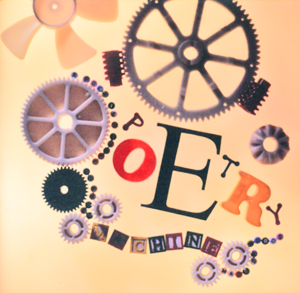 Mrs. A’s Favorite Poems	Complied by Gretchen Morris-ArchinalELE 6290October 4, 2012Chicken Soup with RiceMaurice SendekJanuary
In January it's so nice 
While slipping on the sliding ice 
To sip hot chicken soup with rice 
Sipping once, sipping twice 
Sipping chicken soup with rice
February
In February it will be 
My snowman's anniversary
With cake for him and soup for me! 
Happy once, happy twice 
Happy chicken soup with rice 
March 
In March the wind blows down the door
And spills my soup upon the floor
It laps it up and roars for more 
Blowing once, blowing twice 
Blowing chicken soup with rice 
April
In April I will go away 
To far off Spain or old Bombay
And dream about hot soup all day 
Oh, my, oh, once, oh, my, oh, twice 
Oh, my, oh, chicken soup with rice 
May 
In May I truly think it best 
To be a robin lightly dressed 
Concocting soup inside my nest 
Mix it once, mix it twice
Mix that chicken soup with rice 
June 
In June I saw a charming group 
Of roses all begin to droop
I pepped them up with chicken soup! 
Sprinkle once, sprinkle twice 
Sprinkle chicken soup with rice 
July 
In July I'll take a peep
Into the cool and fishy deep
Where chicken soup is selling cheap
Selling once, selling twice 
Selling chicken soup with rice 
August
In August it will be so hot
I will become a cooking pot
Cooking soup of course-why not? 
Cooking once, cooking twice 
Cooking chicken soup with rice 
September
In September, for a while
I will ride a crocodile 
Down the chicken soup-y Nile
Paddle once, paddle twice
Paddle chicken soup with rice 
October 
In October I'll be host 
To witches, goblins and a ghost
I'll serve them chicken soup on toast 
Whoopy once, whoopy twice 
Whoopy chicken soup with rice 
November
In November's gusty gale
I will flop my flippy tail 
And spout hot soup-I'll be a whale! 
Spouting once, spouting twice 
Spouting chicken soup with rice 
December
In December I will be 
A baubled, bangled Christmas tree 
With soup bowls draped all over me 
Merry once, merry twice 
Merry chicken soup with rice

I told you once, I told you twice 
All seasons of the year are nice
For eating chicken soup with rice!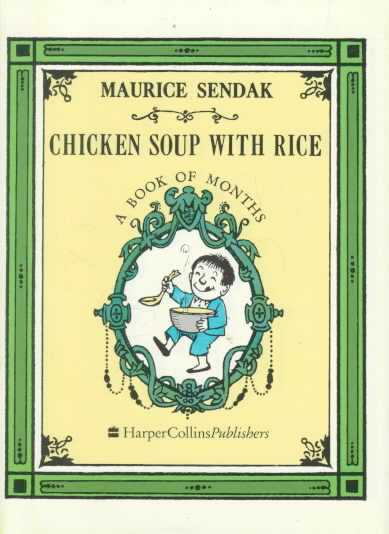 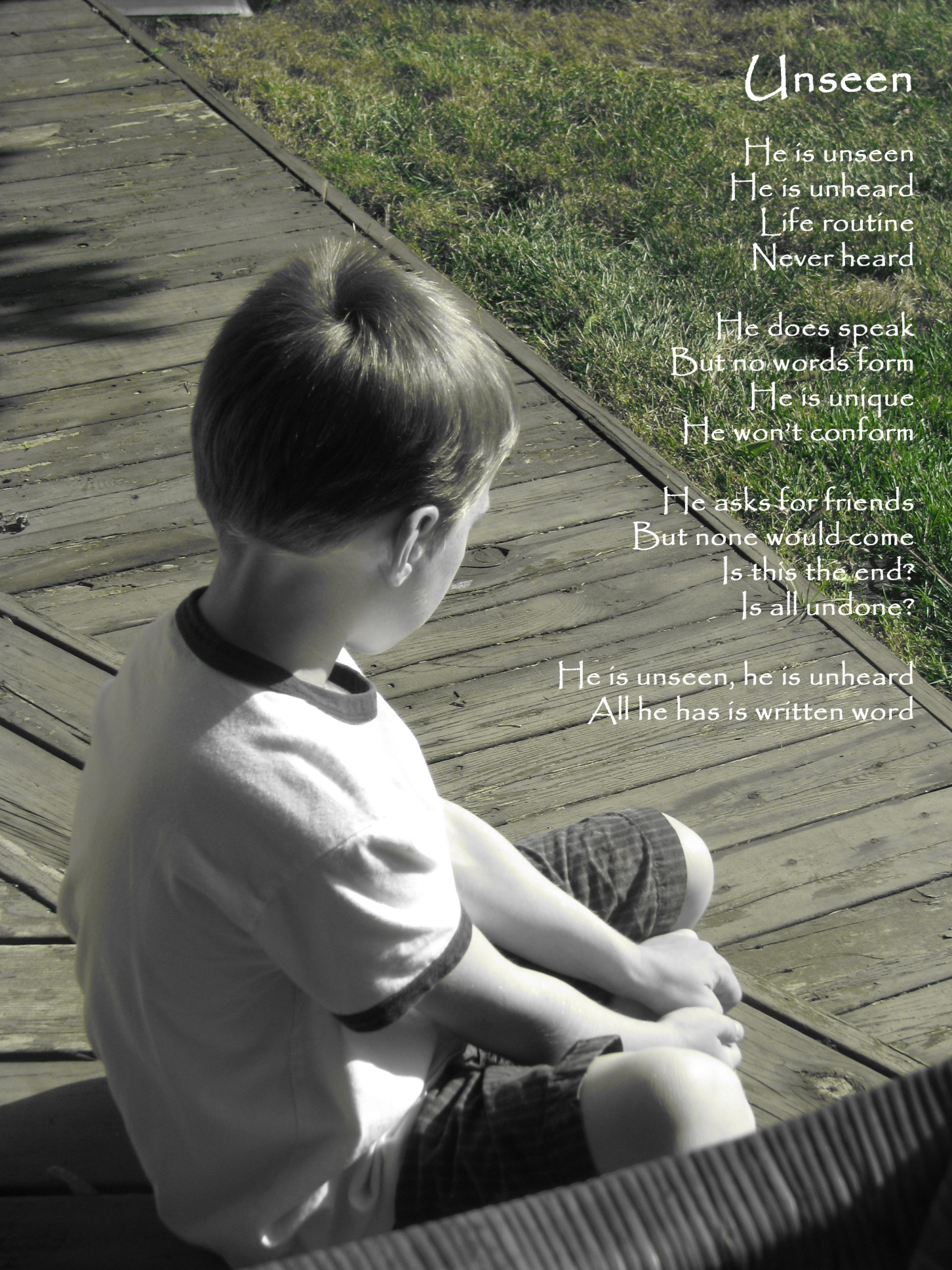 Margaret Archinal Pierre – Maurice SendekPrologue:
There was once a boy named Pierre
Who only would say, I don't care!
Read his story, my friend, for you'll find
At the end that a suitable
Moral lies there

(Chapter I)

One day his mother said
When Pierre climbed out of bed
-Good morning, darling boy, you are my only joy
Pierre said-I don't care!
-What would you like to eat?
-I don't care!
-Some lovely cream of wheat?
-I don't care!
-Don't sit backwards in your chair
-I don't care!
-Or pour syrup on your hair
-I don't care!
-You are acting like a clown
-I don't care!
-And we have to go to town
-I don't care!
-Don't you want to come, my dear?
-I don't care!
-Would you rather stay right here?
-I don't care!
So his mother left him there

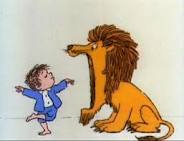 (Chapter II)

His father said-Get off your head
Or I will march you up to bed!
Pierre said-I don't care!
-I would think that you could see--
-I don't care!
-Your head is where your feet should be!
-I don't care!
-If you keep standing upside down--
-I don't care!
-We'll never get to town
-I don't care!
-If only you would say, I care
-I don't care!
-I'd let you fold the folding chair
-I don't care!
So his parents left him there
They didn't take him anywhere

(Chapter III)
[ Lyrics from: http://www.lyricsty.com/carole-king-pierre-lyrics.html ]
Now as the night began to fall
A hungry lion paid a call
He looked Pierre right in the eye
And asked him if he'd like to die
Pierre said-I don't care!
-I can eat you, don't you see?
-I don't care!
-And you will be inside of me
-I don't care!
-Then you will never have to bother--
-I don't care!
-With a mother and a father
-I don't care!
-Is that all you have to say?
-I don't care!
-Then I'll eat you, if I may
-I don't care!
So the lion ate Pierre
(Chapter IV)

Arriving home at six o'clock
His parents had a dreadful shock!
They found the lion sick in bed and cried
-Pierre is surely dead!
They pulled the lion by the hair
They hit him with the folding chair
His mother asked-Where is Pierre?
The lion answered-I don't care!
His father said-Pierre's in there!

(Chapter V)

They rushed the lion into town
The doctor shook him up and down
And when the lion gave a roar
Pierre fell out upon the floor
He rubbed his eyes and scratched his head
And laughed because he wasn't dead
His mother cried and held him tight
His father asked-Are you allright?
Pierre said-I am feeling fine
Please take me home, it's half past nine

The lion said-If you would care
To climb on me, I'll take you there
Then everyone looked at Pierre
Who shouted-Yes, indeed, I care!
The lion took them home to rest
And stayed on as a weekend guest
The moral of Pierre is: CARE!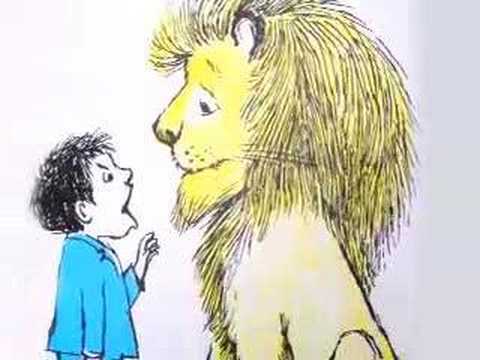 Mashed Potatoes on the CeilingA Funny Food Poem for Kids Kenn NesbittMashed potatoes on the ceiling.Green beans on the floor.Stewed tomatoes in the corner.Squash upon the door.Pickled peppers in my pocket.Spinach up my sleeves.Mushrooms in my underpants withleeks and lettuce leaves.Okra, onions, artichokes,asparagus and beets;buried neatly underneath thecushions of our seats.All the rest I've hidden in my socksand down my shirt.I'm done with all my vegetables.I'm ready for dessert!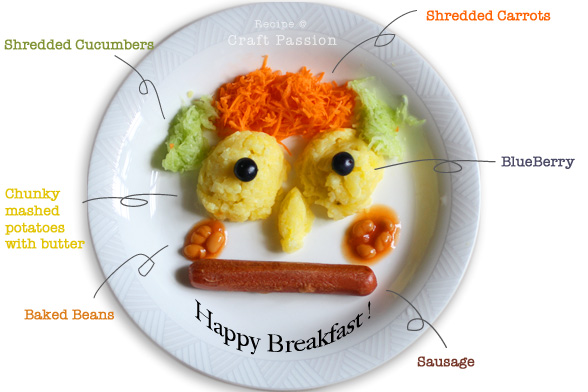 Lock and Key"I am a gold lock.""I am a gold key.""I am a silver lock.""I am a silver key.""I am a brass lock.""I am a brass key.""I am a lead lock.""I am a lead key.""I am a don lock.""I am a don key!"Mother Goose Nursery Rhyme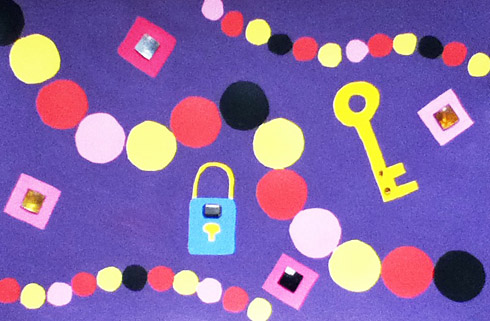 SMELLS Christopher MorleyWhy is it that the poets tell So little of the sense of smell? These are the odors I love well: The smell of coffee freshly ground; Or rich plum pudding, holly crowned; Or onions fried and deeply browned. The fragrance of a fumy pipe; The smell of apples, newly ripe; And printers’ ink on leaden type. Woods by moonlight in September Breathe most sweet; and I remember Many a smoky camp-fire ember. Camphor, turpentine, and tea, The balsam of a Christmas tree, These are whiffs of gramarye … A ship smells best of all to me!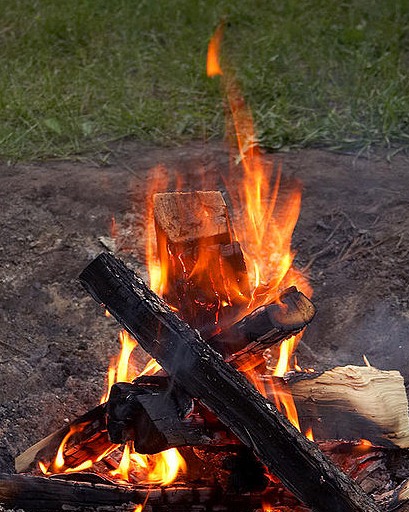 Nursery Rhyme: A Rainbow RiddleAnswer:  A rainbow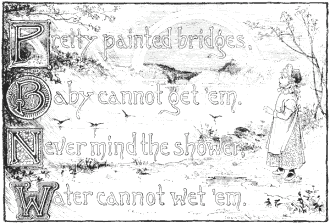 Flower Power – Mrs. Archinal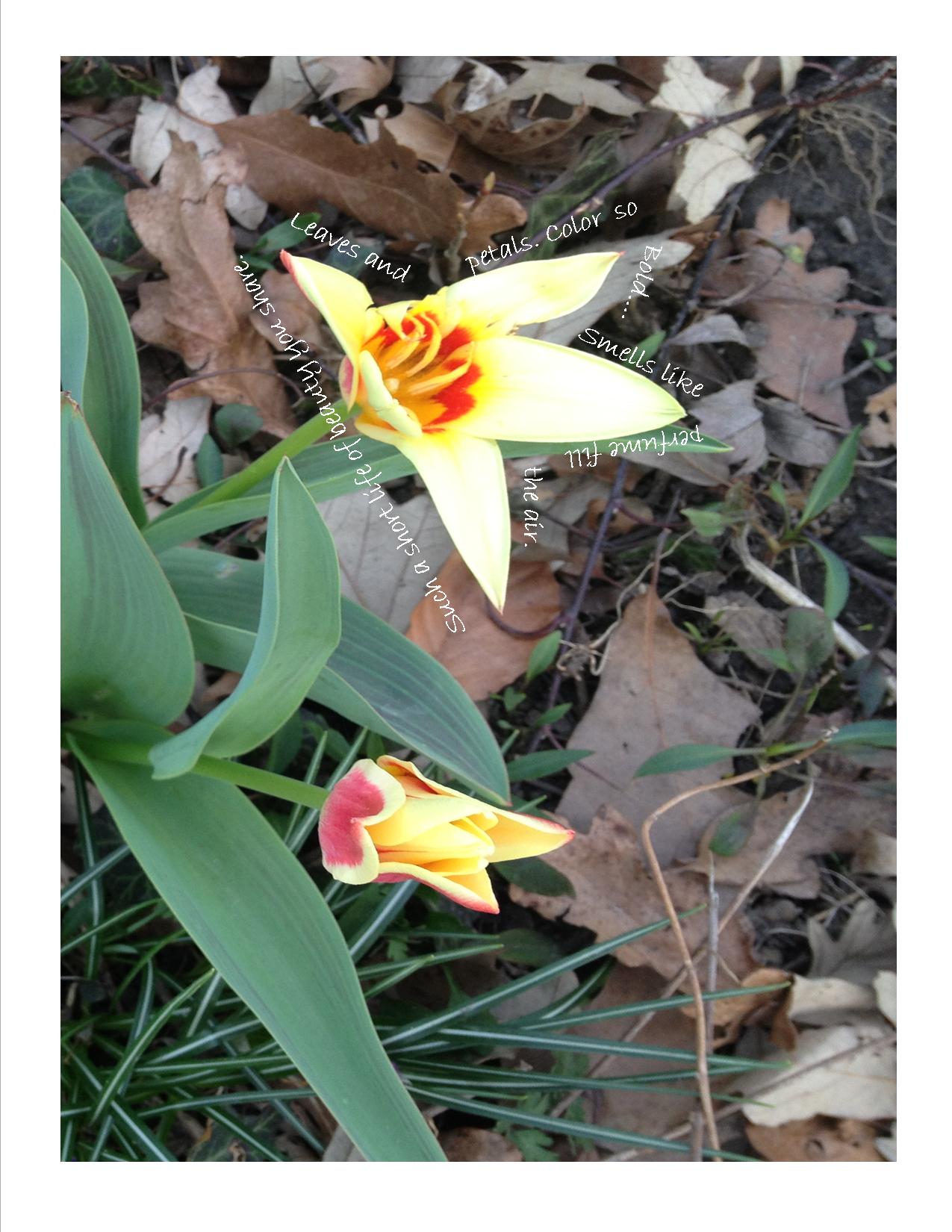 Animal Acrostic PoemDavid HammonIllustrated by Michael S. Maydak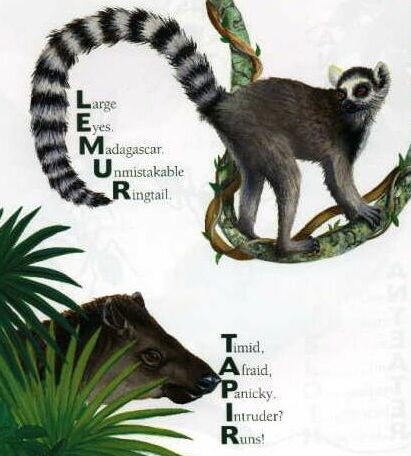 All My Great ExcusesA Funny School Poem for KidsKenn NesbittI started on my homeworkbut my pen ran out of ink.My hamster ate my homework.My computer's on the blink.I accidentally dropped itin the soup my mom was cooking.My brother flushed it down the toiletwhen I wasn't looking.My mother ran my homeworkthrough the washer and the dryer.An airplane crashed into our house.My homework caught on fire.Tornadoes blew my notes away.Volcanoes struck our town.My notes were taken hostageby an evil killer clown.Some aliens abducted me.I had a shark attack.A pirate swiped my homeworkand refused to give it back.I worked on these excusesso darned long my teacher said,"I think you'll find it's easierto do the work instead."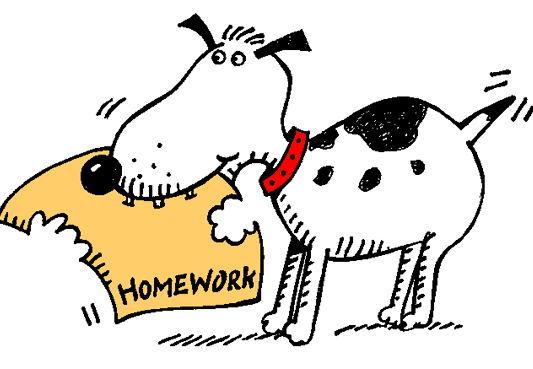 "Ode to Spot" by DataFelis catus is your taxonomic nomenclature,
An endothermic quadruped, carnivorous by nature;
Your visual, olfactory, and auditory senses
Contribute to your hunting skills and natural defenses.

I find myself intrigued by your sub vocal oscillations,
A singular development of cat communications
That obviates your basic hedonistic predilection
For a rhythmic stroking of your fur to demonstrate affection.

A tail is quite essential for your acrobatic talents;
You would not be so agile if you lacked its counterbalance.
And when not being utilized to aid in locomotion,
It often serves to illustrate the state of your emotion.

O Spot, the complex levels of behavior you display
Connote a fairly well-developed cognitive array.
And though you are not sentient, Spot, and do not comprehend,
I nonetheless consider you a true and valued friend. 
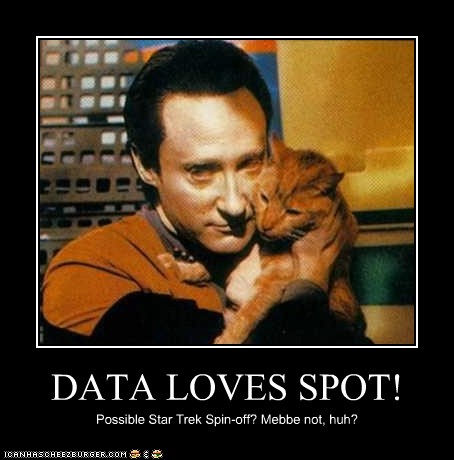 